NAME___________________________________________	ADM NO._______________BIOLOGY FORM 12 Hours_______________________________ SECONDARY SCHOOLEND OF TERM EXAMINATIONTERM II 2019Instructions to CandidatesWrite your Name and Admission Number in the Spaces Provided.Answer all the questions in the spaces provided.For Examiner’s Use OnlyState the function of each of the following organelles. (3mks)Lysosomes____________________________________________________________________________________________________________________________________________________________Golgi apparatus____________________________________________________________________________________________________________________________________________________________Chloroplasts____________________________________________________________________________________________________________________________________________________________The diagram below represents a cell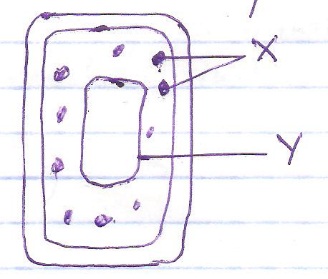 (i) Is it an animal or a plant cell?_______________________________________ (1mk)(ii) Give a reason for your anser in (i) above. (1mk)____________________________________________________________________________________________________________________________________________________________Name the part labeledX _________________________________ (1mk)Y _________________________________ (1mk)Identify the parts of a light microscope which serve each of the functions described below:Making rough focus ____________________________________________ (1mk)Reflecting light from the source ___________________________________ (1mk)The diagram below represents a set up that was used to investigate a certain process in a plant.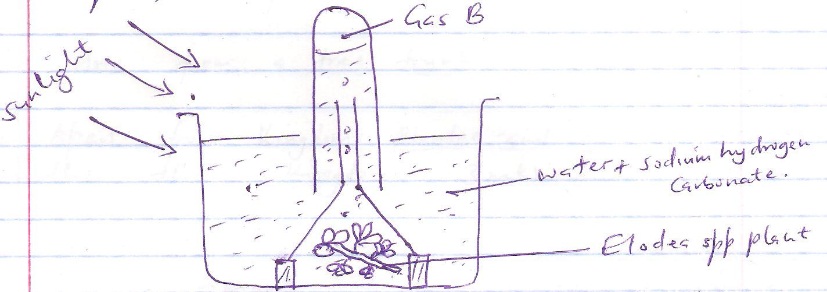 What aspect of photosynthesis wa being investigated? (1mk)______________________________________________________________________________i) Identify gas B ________________________________ (1mk)ii) How can gas B be tested? (1mk)____________________________________________________________________________________________________________________________________________________________State the importance of using sodium hydrogen carbonate in the set up. (1mk)____________________________________________________________________________________________________________________________________________________________Apart from sunlight state one other factor that is required to get a positive result. (1mk)____________________________________________________________________________________________________________________________________________________________Give two reasons why Elodea plant has been used instead of using any other terrestrial plant. ______________________________________________________________________________________________________________________________________________________(2mks)a) State the most suitable biological tool  for collecting the following organisms:A moth from a coffee farm. __________________________________________(1mk)Ants from a tree trunk._______________________________________________ (1mk)	b) Apart from kingdoms plantae and Animalia name other three kingdoms. (3mks)__________________________________________________________________________________________________________________________________________________________________________________________________________________________________________An experiment was set up as shown below and left for 30 minutes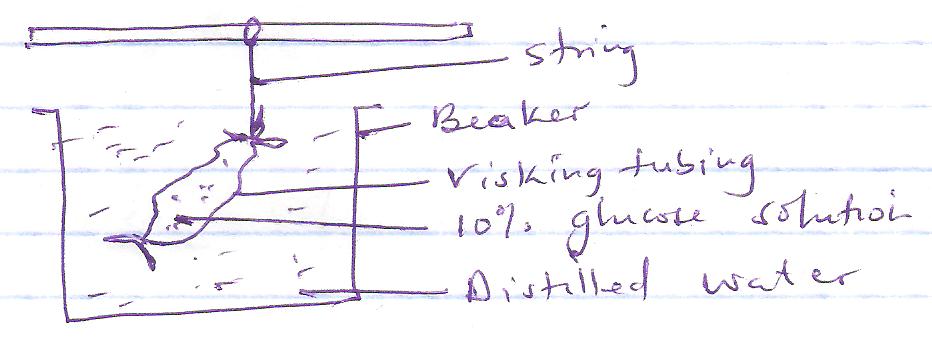 Name the physiological process that was being investigated (1mk)____________________________________________________________________________________________________________________________________________________________State the expected results. (1mk)____________________________________________________________________________________________________________________________________________________________Give a suitable explanation for the results in (b) above. (2mks)____________________________________________________________________________________________________________________________________________________________Bean plants are known as ‘PHASEOLUS VULGARIS’Write the proper scientific name of the bean plant. __________________________(1mk)State the name given to this system of naming of living organisms. (1mk)______________________________________________________________________________a) Define the term diffusion (1mk)____________________________________________________________________________________________________________________________________________________________b) How do the following factors affect the rate of diffusion?	i) Diffusion gradient____________________________________________________________________________________________________________________________________________________________	ii) Surface area to volume ratio____________________________________________________________________________________________________________________________________________________________	iii) Temperature____________________________________________________________________________________________________________________________________________________________c) Outline three roles of active transport in human body. (3mks)________________________________________________________________________________________________________________________________________________________________________________________________________________________________________________________________________________________________________________________a) Draw a well labeled diagram of a chloroplast. (5mks) 	b) State two adaptationsof a chloroplast (2mks)____________________________________________________________________________________________________________________________________________________________a) Explain what happens during the light stage of photosynthesis.(3mks)________________________________________________________________________________________________________________________________________________________________________________________________________________________________________________________________________________________________________________________Distinguish between photosynthesis and chemosynthesis. (2mks)____________________________________________________________________________________________________________________________________________________________Explain why:Red blood cells burst when placed in distilled water while plant cells remain intact. (2mks)____________________________________________________________________________________________________________________________________________________________Fresh water protozoa like amoeba do not burst when placed in distilled water. (2mks)____________________________________________________________________________________________________________________________________________________________ The table below shows the concentration of sodium and iodine ions in pond water and in cell sap of an aquatic plant.(i) suggest the process by which each of the following ions are taken up by the plant from from the pond water.	Sodium _________________________________________ (1mk)		Iodine __________________________________________ (1mk)(i) Which of the two ions would stop to be taken up by the plant if the soil became waterlogged? (1mk)______________________________________________________________________________(ii) Explain your answer in question (i) above. (1mk)a) Differentiate between an organ and an organ system. (2mks)____________________________________________________________________________________________________________________________________________________________Identify the following specialized cells and give their functions.State three characteristics of a cell membrane. (3mks)____________________________________________________________________________________________________________________________________________________________With refrence to plant, complete the table below by filling in column II the name fo the cell organelle that corresponds with the statement in column I. (5mks)State the importance of the following characteristics of living thingsRespiration____________________________________________________________________________________________________________________________________________________________Reproduction____________________________________________________________________________________________________________________________________________________________Locomotion____________________________________________________________________________________________________________________________________________________________a) explain why osmosis is referred to as ‘specialized diffusion’ (1mk)____________________________________________________________________________________________________________________________________________________________b) Differentiate between the following	i) Taxon and Taxonomy (2mks)__________________________________________________________________________________________________________________________________________________________________________________________________________________________________________	ii) Heterotrophic nutrition and autotrophic nutrition. (2mks)__________________________________________________________________________________________________________________________________________________________________________________________________________________________________________iii) Osmotic pressure and osmotic potential (2mks)__________________________________________________________________________________________________________________________________________________________________________________________________________________________________________iv) Hypotonic solution and hypertonic solution in relation to a cell. (2mks)__________________________________________________________________________________________________________________________________________________________________________________________________________________________________________Fill in the blank spaces:“When a plant cell is placed in a hypotonic solution it _____________________ water by osmosis to become _______________________ while when  red blood cells are placed in a hypertonic solution they become ___________________________ by __________________ water (4mks)QUESTIONSMAXIMUM SCORECANDIDATES SCORE1 – 18100IonConcentration in pond water (ppm)Concentration in cell sap (ppm)Sodium12070Iodine0.2400CellIdentityFunction i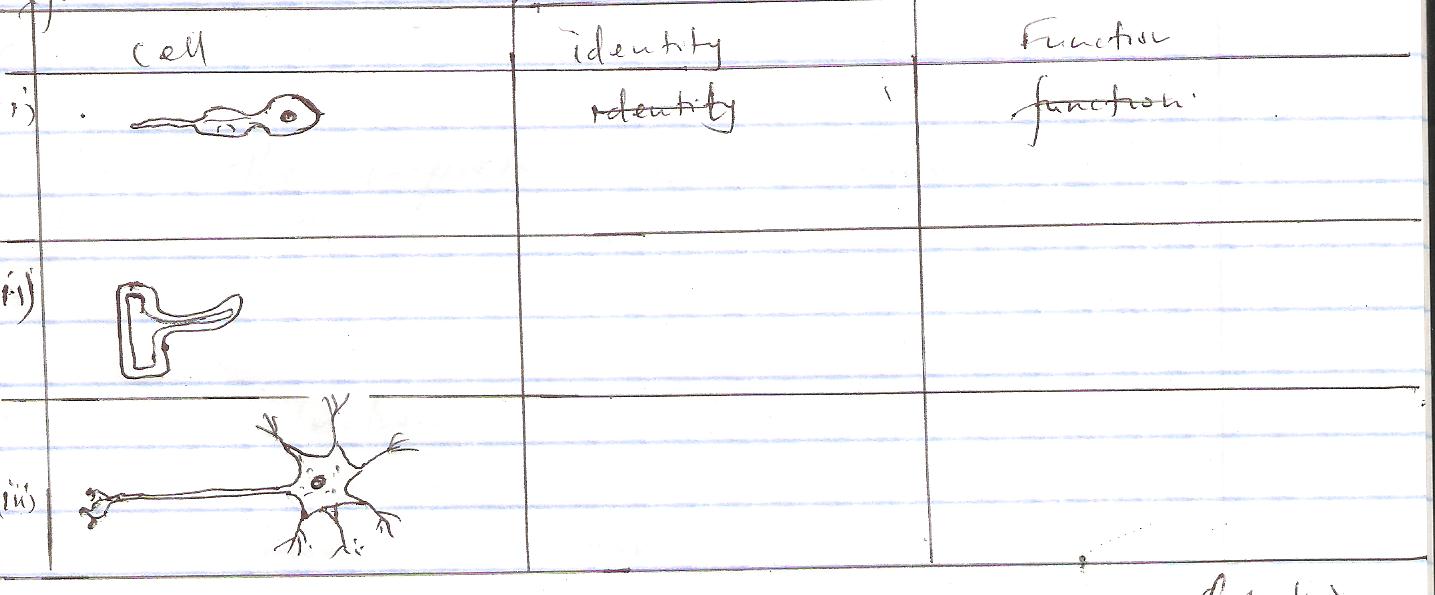 iiiiiColumn IColumn IIi) Contains pigment that traps solar energyii)Acts  as a selective barrier between cell and its sorroundingiii) is composed of a high molecular polysaccharide called celluloseiv) Contains enzymes responsiblefor synthesis of most cellular ATPv) Contains most cellular solutes.